СОВЕТ ДЕПУТАТОВ  МУНИЦИПАЛЬНОГО ОБРАЗОВАНИЯСЕЛЬСКОЕ ПОСЕЛЕНИЕ «ПОБЕДА»                                                                            РЖЕВСКОГО РАЙОНА ТВЕРСКОЙ ОБЛАСТИР Е Ш Е Н И Е        от  30.05. 2011 года                                                                                № 68                    О гербе  МО СП  «Победа» Ржевского района Тверской области	В соответствии с законодательством, регулирующим правоотношения в сфере геральдики, руководствуясь Уставом муниципального образования сельское поселение «Победа» Ржевского района Тверской области (далее – сельского поселения Победа), Совет депутатовРЕШИЛ:Установить герб сельского поселения Победа, в качестве официального символа сельского поселения Победа.Утвердить Положение «О гербе муниципального образования сельское поселение «Победа» Ржевского района Тверской области» (прилагается).Направить Положение «О гербе муниципального образования сельское поселение «Победа» Ржевского района Тверской области» Главе сельского поселения «Победа» для подписания и обнародования.Представить настоящее решение, Положение «О гербе муниципального образования сельское поселение «Победа» Ржевского района Тверской области» в Геральдический Совет при Президенте Российской Федерации для внесения в Государственный геральдический Регистр Российской Федерации.5. Контроль исполнения настоящего решения возложить на   заместителя Главы администрации МО СП «Победа» Дмитриеву Н. А.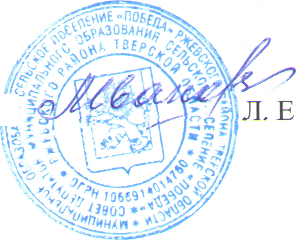  Глава сельского поселения «Победа»                                                       Иванова Утвержденорешением Совета депутатовсельского поселения «Победа»от 30.05.2011 г. № 68ПОЛОЖЕНИЕ«О ГЕРБЕ МУНИЦИПАЛЬНОГО ОБРАЗОВАНИЯСЕЛЬСКОЕ ПОСЕЛЕНИЕ «ПОБЕДА»РЖЕВСКОГО РАЙОНА ТВЕРСКОЙ ОБЛАСТИ»Настоящим положением устанавливается герб муниципального образования сельское поселение «Победа» Ржевского района Тверской области в качестве официального символа, его геральдическое описание, обоснование и порядок использования.1.	Общие положения1.1. Герб муниципального образования сельское поселение «Победа» Ржевского района Тверской области (далее – герб сельского поселения Победа) является официальным символом сельского поселения Победа.1.2. Герб сельского поселения Победа отражает исторические, культурные, социально-экономические, национальные и иные местные традиции.1.3. Положение о гербе сельского поселения Победа с приложениями на бумажных носителях и электронном носителе хранятся в архиве сельского поселения Победа и доступно для ознакомления всем заинтересованным лицам.1.4. Герб сельского поселения Победа подлежит государственной регистрации в порядке, установленном федеральным законодательством и законодательством Тверской области.2.	Геральдическое описание и обоснование символики гербасельского поселения Победа2.1. Геральдическое описание герба сельского поселения Победа:«В червленом поле серебряная звезда о пяти лучах, составленных из более тонких лучей без числа».2.2. Герб сельского поселения Победа может воспроизводиться в многоцветном и одноцветном равно допустимых вариантах. Герб сельского поселения Победа в одноцветном варианте может воспроизводиться условной штриховкой для обозначения цветов (шафировкой).2.3. Герб сельского поселения Победа, в соответствии с Законом Тверской области от 28 ноября 1996 года № 45 «О гербе и флаге Тверской области» (статья 7), может воспроизводиться в двух равно допустимых версиях:- без вольной части;- с вольной частью – четырехугольником, примыкающим изнутри к верхнему краю герба сельского поселения Победа с воспроизведёнными в нем фигурами из гербового щита Тверской области.2.4. Герб сельского поселения Победа, в соответствии с Методическими рекомендациями по разработке и использованию официальных символов муниципальных образований (Раздел 2, Глава VIII, п.п. 45-46), утвержденными Геральдическим советом при Президенте Российской Федерации 28.06.2006 года, может воспроизводиться со статусной короной установленного образца.2.5. Рисунки герба сельского поселения Победа приводятся в приложениях 1-6 к настоящему Положению, являющихся неотъемлемыми частями настоящего Положения. 2.6. Обоснование символики герба сельского поселения Победа.Поселок Победа один из крупнейших населенных пунктов Ржевского района. Ржевская битва 1941-43 годов стала одним из ключевых событий в ходе Великой Отечественной войны. Победа в Ржевской битве во многом определила дальнейший ход войны и стала одним из шагов к Победе. Название центра сельского поселения поселка Победа стала данью памяти и уважения к людям, пролившим свою кровь на Ржевской земле за свою Родину. Пятилучевая сияющая звезда отличительный форменный знак красноармейцев, в гербе аллегорически указывает на название сельского поселения – Победа. Цветовая гамма - красное поле с серебряной звездой напоминает о святыне Великой Отечественной войны – знамени Победы.Красный цвет – символ мужества, доблести, силы, труда.Серебро – символ чистоты, совершенства, мира и взаимопонимания.2.7 Авторская группа:идея герба: Константин Моченов (Химки);художник и компьютерный дизайн:  Ольга Салова (Москва);обоснование символики: Кирилл Переходенко (Конаково). 3. Порядок воспроизведения и размещения гербасельского поселения Победа.3.1. Воспроизведение герба сельского поселения Победа, независимо от его размеров и техники исполнения, должно точно соответствовать геральдическому описанию, приведенному в пункте 2.1. настоящего Положения.3.2. Порядок размещения Государственного герба Российской Федерации, герба Тверской области, герба сельского поселения Победа и иных гербов производится в соответствии с законодательством Российской Федерации и законодательством Тверской области, регулирующим правоотношения в сфере геральдического обеспечения.3.3. При одновременном размещении Государственного герба Российской Федерации (или герба Тверской области) и герба сельского поселения Победа герб сельского поселения Победа располагается справа (расположение гербов 1–2).3.4. При одновременном размещении четного числа гербов (более двух) соблюдается следующий порядок: 9–7–5–3–1–2–4–6–8-10, где 1 - Государственный герб Российской Федерации, 2 – герб Тверской области, 3 – герб сельского поселения Победа. Далее равномерно располагаются гербы иных муниципальных образований, эмблемы, геральдические знаки общественных объединений, предприятий, учреждений или организаций.3.5. При одновременном размещении Государственного герба Российской Федерации, герба Тверской области и герба сельского поселения Победа, Государственный герб Российской Федерации размещается в центре. Слева от Государственного герба Российской Федерации располагается герб Тверской области, справа от Государственного герба Российской Федерации располагается герб сельского поселения Победа (размещение гербов: 2-1-3).3.6. При одновременном размещении нечетного числа гербов (более трех) соблюдается следующий порядок: 10–8–6–4–2–1–3–5–7–9–11, где 1 - Государственный герб Российской Федерации, 2 - герб Тверской области, 3 – герб сельского поселения Победа. Далее равномерно располагаются гербы иных муниципальных образований, эмблемы, геральдические знаки общественных объединений, предприятий, учреждений или организаций.3.7. Расположение гербов, установленное в пунктах 3.3. – 3.6. указано «от зрителя».3.8. Размер герба сельского поселения Победа не может превышать размеры Государственного герба Российской Федерации, герба Тверской области, гербов иных субъектов Российской Федерации, муниципальных образований.3.9. Высота размещения герба сельского поселения Победа не может превышать высоту размещения Государственного герба Российской Федерации, герба Тверской области, гербов иных субъектов Российской Федерации, муниципальных образований.3.10. Гербы, указанные в пунктах 3.3 – 3.6. должны быть выполнены в единой технике.3.11. Порядок изготовления, хранения и уничтожения герба, а также бланков, печатей и иных носителей изображения герба сельского поселения Победа устанавливается решением Совета  депутатов сельского поселения Победа.4. Порядок использования герба сельского поселения Победа4.1. Герб сельского поселения Победа в многоцветном варианте размещается:1) на вывесках, фасадах зданий органов местного самоуправления; муниципальных предприятий и учреждений сельского поселения Победа;2) в залах заседаний органов местного самоуправления сельского поселения Победа;3) в кабинетах главы сельского поселения Победа выборных должностных лиц местного самоуправления сельского поселения Победа; должностного лица, исполняющего полномочия главы местной администрации (далее – главы администрации) сельского поселения Победа.4.2. Герб сельского поселения Победа в многоцветном варианте может размещаться:1) в кабинетах заместителей главы администрации сельского поселения Победа, руководителей органов администрации сельского поселения Победа; руководителей муниципальных предприятий, учреждений и организаций, находящихся в муниципальной собственности;2) на официальных сайтах органов местного самоуправления сельского поселения Победа в сети Интернет;3) на пассажирском и ином видах транспорта, предназначенных для обслуживания населения сельского поселения Победа;4) в заставках местных телевизионных программ;5) на форме спортивных команд и отдельных спортсменов, представляющих сельское поселение Победа;6) на стелах, указателях, знаках, обозначающих границу сельского поселения Победа при въезде и выезде с территории сельского поселения Победа.4.3. Герб сельского поселения Победа (в многоцветном или одноцветном вариантах)       может воспроизводиться на бланках:1) Главы сельского поселения Победа;2) Главы администрации сельского поселения Победа;3) администрации сельского поселения Победа; 4) Совета  депутатов сельского поселения Победа;5) депутатов сельского поселения Победа;6) контрольного органа сельского поселения Победа;7)иных органов местного самоуправления сельского поселения Победа, предусмотренных уставом сельского поселения Победа:8) должностных лиц органов местного самоуправления сельского поселения Победа;9) муниципальных правовых актов;10) удостоверений лиц, осуществляющих службу на должностях в органах местного самоуправления, депутатов Совета  депутатов сельского поселения Победа; служащих (работников) предприятий, учреждений и организаций, находящихся в муниципальной собственности;11) удостоверений к знакам различия, знакам отличия, установленных муниципальными правовыми актами;4.4 Герб сельского поселения Победа (в многоцветном или одноцветном вариантах)    может воспроизводиться:1) на знаках различия, знаках отличия, установленных муниципальными правовыми актами Совета  депутатов сельского поселения Победа;2) на визитных карточках лиц, осуществляющих службу на должностях в органах местного самоуправления, депутатов Совета  депутатов сельского поселения Победа; служащих (работников) муниципальных предприятий, учреждений и организаций сельского поселения Победа;3) на официальных периодических печатных изданиях, учредителями которых являются органы местного самоуправления сельского поселения Победа, предприятия, учреждения и организации, находящиеся в муниципальной собственности сельского поселения Победа.4) на конвертах, открытках, приглашениях, календарях, а также на представительской продукции (значки, вымпелы, буклеты и иная продукция) органов местного самоуправления и муниципальных органов сельского поселения Победа;4.5. Герб сельского поселения Победа (в многоцветном или одноцветном варианте) может быть использован в качестве геральдической основы для разработки знаков различия, знаков отличия сельского поселения Победа.4.6. Многоцветное воспроизведение герба сельского поселения Победа может            использоваться при проведении:1) протокольных мероприятий;2) торжественных мероприятий, церемоний с участием должностных лиц органов государственной власти Тверской области и государственных органов Тверской области, главы сельского поселения Победа, официальных представителей сельского поселения Победа;3) иных официальных мероприятий.4.7. Изображение герба сельского поселения Победа в одноцветном варианте помещается на гербовых печатях органов местного самоуправления; предприятий, учреждений и организаций, находящихся в муниципальной собственности сельского поселения Победа.4.8. Использование герба сельского поселения Победа или его воспроизведение в случаях, не предусмотренных пунктами 4.1. – 4.7. настоящего Положения, является неофициальным использованием герба сельского поселения Победа.4.9. Использование герба сельского поселения Победа или его воспроизведение в случаях, не предусмотренных пунктами 4.1. – 4.7. настоящего Положения, осуществляется по согласованию с администрацией сельского поселения Победа, в порядке, установленном решением Совета  депутатов сельского поселения Победа.5. Контроль и ответственность за нарушение настоящего Положения5.1. Контроль соблюдения установленных настоящим Положением норм возлагается на администрацию сельского поселения Победа.5.2. Ответственность за искажение герба или его изображения, установленного настоящим Положением, несет исполнитель допущенных искажений.5.3. Нарушениями норм воспроизведения и использования герба сельского поселения Победа являются:1) использование герба сельского поселения Победа в качестве геральдической основы гербов и флагов общественных объединений, муниципальных унитарных предприятий, муниципальных учреждений, организаций, независимо от их организационно-правовой формы;2) использование герба сельского поселения Победа в качестве средства визуальной идентификации и рекламы товаров, работ и услуг, если реклама этих товаров, работ и услуг запрещена или ограничена в соответствии с законодательством Российской Федерации.3) искажение рисунка герба сельского поселения Победа, установленного в пункте 2.1. части 2 настоящего Положения;4) использование герба сельского поселения Победа или его воспроизведение с нарушением норм, установленных настоящим Положением;5) воспроизведение герба сельского поселения Победа с искажением или изменением композиции или цветов, выходящим за пределы геральдически допустимого;6) надругательство над гербом сельского поселения Победа или его воспроизведением, в том числе путем нанесения надписей, рисунков оскорбительного содержания, использования в оскорбляющем нравственность качестве;7) умышленное повреждение герба сельского поселения Победа.5.4. Производство по делам об административных правонарушениях, предусмотренных пунктом 5.3, осуществляется в порядке, установленном Кодексом Российской Федерации об административных правонарушениях.6. Заключительные положения6.1. Внесение в композицию герба сельского поселения Победа каких-либо изменений допустимо в соответствии с законодательством, регулирующим правоотношения в сфере геральдического обеспечения.6.2. Права на использование герба сельского поселения Победа, с момента установления его Советом  депутатов сельского поселения Победа в качестве официального символа сельского поселения Победа, принадлежат органам местного самоуправления сельского поселения Победа.6.3. Герб сельского поселения Победа, с момента установления его Советом  депутатов сельского поселения Победа в качестве официального символа сельского поселения Победа, согласно части 4 Гражданского кодекса Российской Федерации, авторским правом не охраняется.6.4. Настоящее Положение вступает в силу со дня его официального опубликования.Приложения: 1.	Многоцветный рисунок герба сельского поселения Победа.2.	Одноцветный рисунок герба сельского поселения Победа.3.	Одноцветный рисунок герба сельского поселения Победа, выполненный с условной штриховкой для обозначения цвета.4.	Многоцветный рисунок герба сельского поселения Победа с короной.5.	Одноцветный рисунок герба сельского поселения Победа с короной.6.	Одноцветный рисунок герба сельского поселения Победа с короной, выполненный с условной штриховкой для обозначения цвета.